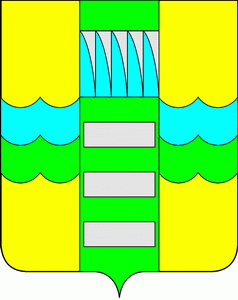 В целях приведения муниципальных правовых актов Администрации муниципального образования город Саяногорск в соответствие с Федеральным законом от 29.12.2017 №479-ФЗ О внесении изменений в Федеральный закон «Об организации предоставления государственных и муниципальных услуг», руководствуясь статьями 30, 32 Устава муниципального образования город Саяногорск, утвержденного решением Саяногорского городского Совета депутатов от 31.05.2005 №35, Администрация муниципального образования город Саяногорск, П О С Т А Н О В Л Я ЕТ: Внести в Приложение к постановлению Администрации муниципального образования город Саяногорск от 26.03.2013 №417 «Организация информационного обеспечения граждан, юридических и физических лиц на основе документов Архивного фонда Республики Хакасия и других архивных документов» (далее - Административный регламент) следующие изменения:  Пункт 2.9. раздела 2 Административного регламента дополнить подпунктом 2.9.4 следующего содержания:«Оснований для приостановления в предоставлении муниципальной услуги не предусмотрено.»1.2. Пункт 2.10 раздела  2 Административного регламента дополнить абзацем следующего содержания:«В случае внесения изменений в выданный по результатам предоставления муниципальной услуги документ, направленный на исправление ошибок, допущенных по вине органа и (или) должностного лица, многофункционального центра и (или) работника многофункционального центра, плата с заявителя не взимается.»1.3.  Пункт 5.1.2 раздела 5 Административного регламента изложить в следующей редакции:«Нарушение срока предоставления муниципальной услуги. В указанном случае досудебное (внесудебное) обжалование заявителем решений и действий (бездействия) многофункционального центра, работника многофункционального центра возможно в случае, если на многофункциональный центр, решения и действия (бездействие) которого обжалуются, возложена функция по предоставлению соответствующей муниципальной услуги в полном объеме в порядке, определенном федеральным законодательством.»1.4. Пункт 5.2 раздела 5 Административного регламента изложить в следующей редакции:«Жалоба подается заявителем либо уполномоченными представителями в письменной форме на бумажном носителе, в том числе при личном приеме заявителя, или в электронной форме в орган, предоставляющий муниципальную услугу, многофункциональный центр либо в орган местного самоуправления публично-правового образования, являющийся учредителем многофункционального центра (далее - учредитель многофункционального центра), Жалобы на решения и действия (бездействие) руководителя органа, предоставляющего муниципальную услугу, подаются в вышестоящий орган (при его наличии) либо в случае его отсутствия рассматриваются непосредственно руководителем органа, предоставляющего муниципальную услугу. Жалобы на решения и действия (бездействие) работника многофункционального центра подаются руководителю этого многофункционального центра. Жалобы на решения и действия (бездействие) многофункционального центра подаются учредителю многофункционального центра или должностному лицу, уполномоченному нормативным правовым актом субъекта Российской Федерации. Жалобы на решения и действия (бездействие) работников организаций, предусмотренных частью 1.1 статьи 16 настоящего Федерального закона, подаются руководителям этих организаций.1.5. Раздел 5 Административного регламента дополнить пунктом 5.9 следующего содержания:«Жалоба на решения и действия (бездействие) органа, предоставляющего муниципальную услугу, должностного лица органа, предоставляющего муниципальную услугу муниципального служащего, руководителя органа, предоставляющего муниципальную услугу, может быть направлена через многофункциональный центр.Жалоба на решения и действия (бездействие) многофункционального центра, работника многофункционального центра может быть направлена по почте, с использованием информационно-телекоммуникационной сети "Интернет", официального сайта многофункционального центра, единого портала государственных и муниципальных услуг либо регионального портала государственных и муниципальных услуг, а также может быть принята при личном приеме заявителя.»Настоящее Постановление вступает в силу после дня его официального опубликования в средствах массовой информации.Информационно-аналитическому отделу Администрации муниципального образования город Саяногорск опубликовать настоящее постановление в средствах массовой информации и разместить на официальном сайте муниципального образования город Саяногорск в сети Интернет.Контроль над исполнением настоящего Постановления возложить на управляющего делами Администрации муниципального образования город Саяногорск.Глава муниципального образования город Саяногорск                                          Л.М. БыковСОГЛАСОВАНО:Первый заместитель Главы муниципального образования город Саяногорск                                                                  Н.М. ЧвановаУправляющий делами Администрации муниципального образования город Саяногорск                                                                  А.Г. КозловскаяНачальник юридической службы Администрации муниципального образования город Саяногорск                                                                  А.В. ДорофеевПроект Постановления размещен на официальном сайте Администрации муниципального образования город Саяногорск для независимой экспертизы с    07.03.2018  до  07.04.2018                     Рассылка: дело, управ делами, муниципальный архив,  информационно-аналитический отдел.Исп. Лаврентьева Т.Г.Тел.: 2-37-22О внесении изменений в Постановление Администрации муниципального образования город Саяногорск от 26.03.2013г. №417«Об утверждении Административного регламента предоставления муниципальной услуги «Организация информационного обеспечения граждан, юридических и физических лиц на основе документов Архивного фонда Республики Хакасия и других архивных документов»